Fig. S2. 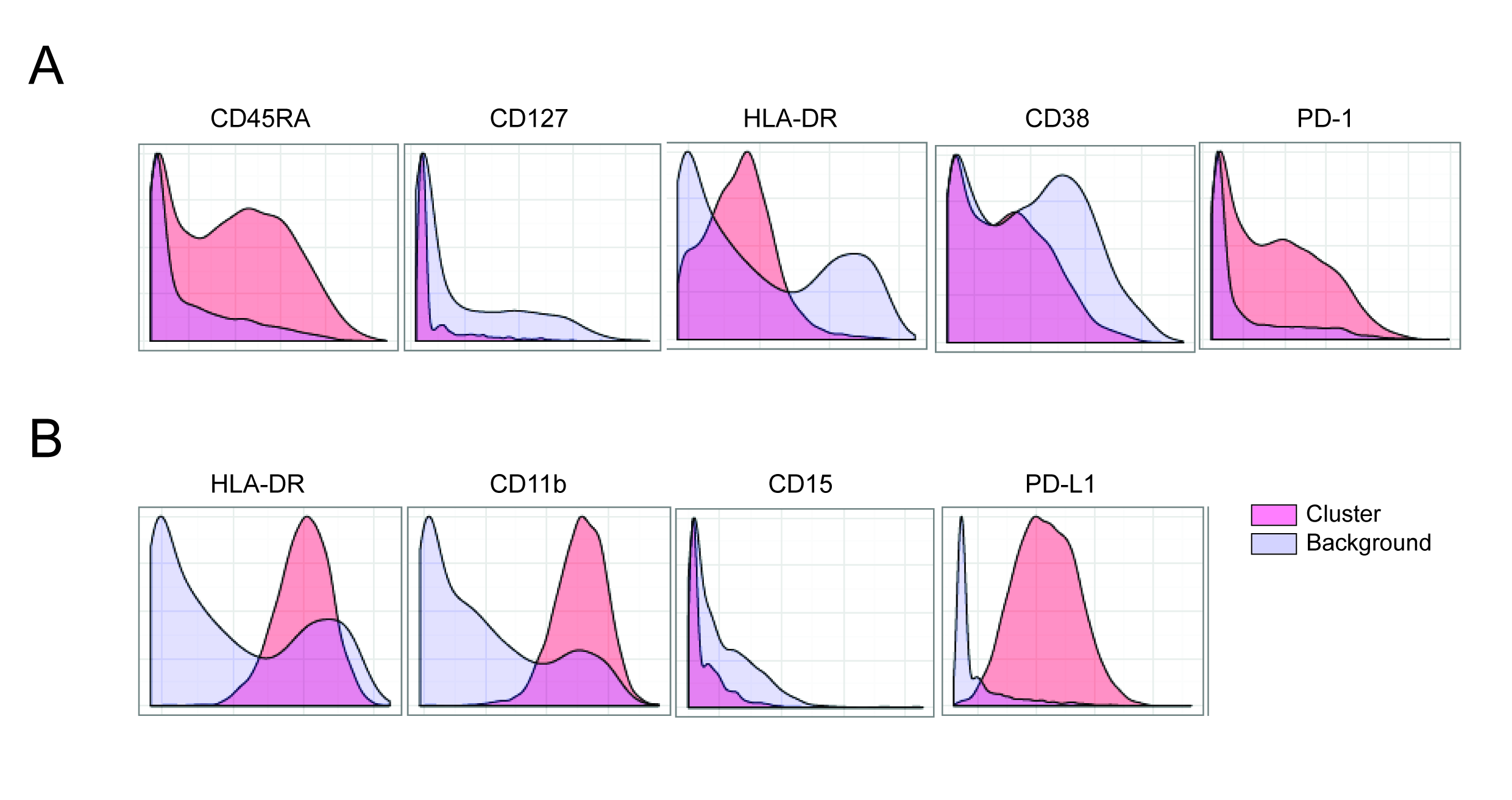 Fig. S2. Expression of additional markers in two candidate immune cell subsets associated with clinical outcome at baseline in pancreatic cancer patients. Histogram representation of additional cell surface marker expression in the A. CD8 and B. myeloid immune cell subsets associated with clinical outcome (pink) compared to total, live DNA+ cells (purple). 